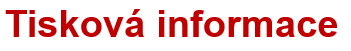 Klimatizační technologie pro optimální čistotu ovzduší v kabině vozidel KIATři nové technologie k udržování optimální kvality ovzduší v kabině vozidelFunkce ‘After-Blow’ udržuje suchý výparník pro potlačení růstu plísní Režim ‘Multi-Air’ zjemňuje proudění, a zamezuje tak přímému náporu vzduchu Ukazatel ‘Fine Dust’ zobrazuje v reálném čase informace o kvalitě ovzduší Technologie se představí v několika plánovaných nových modelech značky KiaPraha, 27. července 2020 – Společnost HMG dnes představila několik nových technologií ke zlepšování kvality ovzduší v kabině s cílem zprostředkovat zákazníkům příjemnější atmosféru v interiéru vozidel. Skupina, jejíž součástí je automobilka KIA si je vědoma rostoucího zájmu o kvalitu ovzduší a v této souvislosti představila tři nové technologie klimatizace – ‘After-Blow’, režim ‘Multi-Air’ a ukazatel ‘Fine Dust’. Zmiňované technologie budou uvedeny nejprve ve vybraných modelech na korejském trhu a do budoucna se rozšíří do plánovaných vozidel značek Kia, Hyundai a Genesis.Technologie 'After-Blow' ‘After-Blow’ (dofukování) zajišťuje vysušení kondenzátu na výparníku klimatizace a potlačuje růst plísní, které jinak způsobují zápach za horkých dnů. Po vypnutí motoru se kondenzát na výparníku přibližně 30 minut vysouší přirozenou cestou; následně se na 10 minut aktivuje funkce ‘After-Blow’ k vysušení zbytkového kondenzátu na výparníku i ve vzduchových kanálech. Soustava klimatizace k tomuto účelu automaticky otevírá přívod vzduchu zvenčí, aby nedocházelo k hromadění vlhkosti.Uvedená technologie pomocí inteligentního senzoru baterie (IBS) monitoruje stav nabití baterie a v případě přílišného poklesu funkci vypne, aby se zamezilo vybití. Rovněž se deaktivuje v případě, že se klimatizace nějakou dobu nepoužívá nebo pokud je venku nízká teplota. Režim 'Multi-Air' Nový režim ‘Multi-Air’ používá více výdechů soustavy klimatizace a topení s cílem zajistit příjemnější prostředí v kabině s jemným prouděním vzduchu. V případě aktivace tohoto režimu se vzduch kromě klasických výdechů ventilace rozptyluje prostřednictvím nově doplněných štěrbin rozvodu vzduchu v předních sedadlech. Celkový objem přiváděného vzduchu zůstává stejný, avšak díky jemnějšímu rozptylování se zamezuje přímému náporu vzduchu na členy posádky. Uvedený režim může řidič volitelně zapínat a vypínat. Technologie ukazatele 'Fine Dust'Ukazatel ‘Fine Dust’ (jemný prach) měří v reálném čase kvalitu ovzduší v kabině a poskytuje vybrané informace, na jejichž základě může řidič snáze regulovat kvalitu vzduchu.Ukazatel uvádí koncentraci a úroveň ultrajemných částic znečištění (PM 2.5) uvnitř vozidla. K tomu se využívají celočíselné hodnoty a barvy pro snazší srozumitelnost: modrá pro 0 až 15 μg/m3, zelená pro 16 až 35 μg/m3, oranžová pro 36 až 75 μg/m3 a červená pro 76 μg/m3 nebo vyšší.Pokud úroveň ultrajemných částic překročí 36 μg /m3 (a funkce je zároveň zapnuta), spustí se režim čištění vzduchu ke zlepšení kvality ovzduší v kabině. Systém čištění vzduchu automaticky nastavuje objem vzduchu od 3 do 8, přepíná na režim recirkulace a aktivuje soustavu klimatizace ke snížení vlhkosti v interiéru. Pokud se kvalita vzduchu v režimu čištění nezlepší, je to zároveň připomínka řidiči na nutnost výměny filtrů klimatizace nebo vyčištění sedadel a koberečků. Další informace o uvedených technologiích naleznete v následujícím videu: https://youtu.be/8bOwyuUuOTo. Více informací:Kateřina VAŇKOVÁ JOUGLÍČKOVÁPR & Corporate Event ManagerKIA MOTORS CZECH s.r.o.Jihlavská  1558/21140 00 Praha 4 - MichleTel.:+420 267 188 434Mobil:+420 731 386 406
E-Mail: k.vankova.jouglickova@kia.czPress portal: www.kia-express.cz# # #KIA MOTORS CZECH - je výhradním dovozcem nových automobilů značky KIA do České republiky, ve které působí od roku 1993. Za dobu své existence prodala na českém trhu přes 125 000 osobních automobilů. KIA aktuálně prodává 10 modelů, 12 modelových variant, z čehož 6 produktů nabízí s alternativním pohonem (EV, HEV, PHEV, MHEV). KIA má v Česku 57 autorizovaných prodejních a servisních míst a zaujímá 6. místo na trhu. Od roku 2015 spolupracuje se společností Autodrom Most, podílí se na osvětě bezpečnosti a prevenci na kurzech pro výuku a výcvik bezpečnosti se zaměřením na krizové situace v běžném silničním provozu. Od roku 2009 se aktivně zasazuje o podporu a pomoc českým rodinám se znevýhodněnými či zdravotně postiženými dětmi. Ve spolupráci s Nadací Naše dítě podpořila více než 90 projektů s finanční částkou převyšující 2,8 milionu korun. Více informací o společnosti KIA MOTORS CZECH naleznete na stránkách www.kia.cz. Kia Motors Corporation – výrobce kvalitních a moderních vozidel pro všechny mladé duchem. Automobilka KIA, založená v roce 1944, dnes prodává okolo 3 milionů vozidel ročně ve více než 190 zemích s 52 000 zaměstnanci po celém světě a ročními příjmy přesahující 58 bilionů KRW (přibližně 50 miliard USD). Výroba automobilů značky KIA pochází z vlastních výrobních závodů v šesti zemích světa. KIA v současnosti stojí na čele přechodu na čistě elektrická vozidla a podílí se na rozvoji mobility a služeb s tím spojených tak, aby pomohla řešit výzvy měst po celém světě. Slogan značky „The Power to Surpise“ vyjadřuje celosvětový závazek značky překvapit svět vzrušujícími, inspirativními zážitky, které překonávají očekávání. Více informací o společnosti Kia Motors Corporation naleznete na stránkách www.kianewscenter.comHyundai Motor Group – globální společnost, která vytvořila plně fungující řetězec založený na výrobě automobilů, oceli a stavebnictví a zahrnuje logistiku, finance, IT a služby. Zaměstnává na 250 000 pracovníků po celém světě, mezi její automobilové značky patří společnosti Kia Motors Corporation, Hyundai Motor Co. a Genesis. S přístupem ke kreativnímu myšlení, kooperativní komunikaci s vůli přijmout všechny výzvy, pracuje na vytvoření lepší budoucnosti pro všechny. 